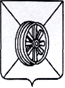 АДМИНИСТРАЦИЯ ГРЯЗИНСКОГОМУНИЦИПАЛЬНОГО РАЙОНАМуниципальное бюджетное общеобразовательноеучреждение средняя общеобразовательная школас. Большой СамовецВЫПИСКА ИЗ ПРИКАЗАот  30.08.2019 г. №«Об утверждении учебников, планируемых к использованию в МБОУ СОШ с. Большой Самовец в 2019-2020 учебном году».         В соответствии с Приказом Министерства просвещения РФ от 8 мая 2019 г. N 233 “О внесении изменений в федеральный перечень учебников, рекомендуемых к использованию при реализации имеющих государственную аккредитацию образовательных программ начального общего, основного общего, среднего общего образования, утвержденный приказом Министерства просвещения Российской Федерации от 28 декабря 2018 г. N 345” ПРИКАЗЫВАЮ утвердить для использования следующий список учебников:                                                     Директор школы                   А.Н.КостеревКлассАвторНаименование учебникаИздательствоКоличество учебников КлассАвторНаименование учебникаИздательствоКоличество учебников 1а,1б -41челКанакина В.П., Горецкий В.Г.Русский язык. в 2х ч.ОАО «Издательство Просвещение 471а,1б -41челКлиманова Л.Ф.. Горецкий В.Г., Голованова М.В, и др.Литературное чтение  в 2х ч.ОАО «Издательство Просвещение 471а,1б -41челГорецкий В.Г., Кирюшкин В.А.Азбука в 2х ч.ОАО «Издательство Просвещение 471а,1б -41челМоро М.И.. Бантова М.А., Бельтюкова Г.В. и др.Математика  в 2х ч.ОАО «Издательство Просвещение 471а,1б -41челПлешаков А.А.Окружающий мир. В 2х ч.ОАО «Издательство Просвещение 481а,1б -41челНеменская Л.А.Изобразительное искусствоОАО «Издательство Просвещение 351а,1б -41челКритская Е.Д, Сергеева Г.П., Шмагина Т.С.МузыкаОАО «Издательство Просвещение 311а,1б -41челГеронимус Т.М.ТехнологияООО «АСТ-ПРЕСС ШКОЛА»321а,1б -41челЛисицкая Т.С., Новикова Л.А.Физическая культура 1клАСТ Астрель322а,2б – 29чел.Канакина В.П., Горецкий В.Г.Русский язык. в 2х ч.ОАО «Издательство Просвещение 452а,2б – 29чел.Климанова Л.Ф.. Горецкий В.Г., Голованова М.В, и др.Литературное чтение  в 2х ч.ОАО «Издательство Просвещение 452а,2б – 29чел.Афанасьева О.В., Михеева И.В. Английский язык (в 2 частях)ООО «ДРОФА»472а,2б – 29чел.Моро М.И.. Бантова М.А., Бельтюкова Г.В. и др.Математика в 2х ч.ОАО «Издательство Просвещение 452а,2б – 29чел.Плешаков А.А.Окружающий мир. В 2х ч.ОАО «Издательство Просвещение 482а,2б – 29чел.Коротеева Е.И.Изобразительное искусствоОАО «Издательство Просвещение 322а,2б – 29чел.Критская Е.Д, Сергеева Г.П., Шмагина Т.С.МузыкаОАО «Издательство Просвещение 312а,2б – 29чел.Геронимус Т.М.ТехнологияООО «АСТ-ПРЕСС ШКОЛА»322а,2б – 29чел.Лисицкая Т.С., Нновикова Л.А.Физическая культураАСТ Астрель323а,3б – 43чел.Канакина В.П., Горецкий В.Г.Русский язык. в 2х ч.ОАО «Издательство Просвещение 453а,3б – 43чел.Климанова Л.Ф.. Горецкий В.Г., Голованова М.В, и др.Литературное чтение  в 2х ч.ОАО «Издательство Просвещение 453а,3б – 43чел.Афанасьева О.В., Михеева И.В. Английский язык (в 2 частях)ООО «ДРОФА»473а,3б – 43чел.Моро М.И.. Бантова М.А., Бельтюкова Г.В. и др.Математика в 2х ч.ОАО «Издательство Просвещение 453а,3б – 43чел.Семёнов А.Л., Рудченко Т.А.Информатика 3-4клОАО «Издательство Просвещение403а,3б – 43чел.Семёнов А.Л., Рудченко Т.А. Информатика 3кл.ОАО «Издательство Просвещение403а,3б – 43чел.Плешаков А.А.Окружающий мир. В 2х ч.ОАО «Издательство Просвещение 453а,3б – 43чел.Горяева Н.А.Изобразительное искусствоОАО «Издательство Просвещение 353а,3б – 43чел.Критская Е.Д, Сергеева Г.П., Шмагина Т.С.МузыкаОАО «Издательство Просвещение 343а,3б – 43чел.Геронимус Т.М.ТехнологияООО «АСТ-ПРЕСС ШКОЛА»223а,3б – 43чел.Лисицкая Т.С., Нновикова Л.А.Физическая культура 3-4 кл.АСТ Астрель604а,4б – 44чел.Канакина В.П., Горецкий В.Г.Русский язык. в 2х ч.ОАО «Издательство Просвещение 454а,4б – 44чел.Климанова Л.Ф.. Горецкий В.Г., Голованова М.В, и др.Литературное чтение  в 2х ч.ОАО «Издательство Просвещение 454а,4б – 44чел.Афанасьева О.В., Михеева И.В. Английский язык (в 2 частях)ООО «ДРОФА»484а,4б – 44чел.Моро М.И.. Бантова М.А., Бельтюкова Г.В. и др.Математика  в 2х ч.ОАО «Издательство Просвещение 464а,4б – 44чел.Плешаков А.А.Окружающий мир. В 2х ч.ОАО «Издательство Просвещение 464а,4б – 44чел.Костюкова Т.А., Воскресенский О.В., Савченко К.В. и др.Основы духовно-нравственной культуры народов России. Основы религиозных культур и светской этики. Основы православной культуры.4-5кл.ООО «ДРОФА»404а,4б – 44чел.Неменская Л.А.Изобразительное искусствоОАО «Издательство Просвещение 254а,4б – 44чел.Критская Е.Д, Сергеева Г.П., Шмагина Т.С.МузыкаОАО «Издательство Просвещение 264а,4б – 44чел.Геронимус Т.М.ТехнологияООО «АСТ-ПРЕСС ШКОЛА»264а,4б – 44чел.Семёнов А.Л., Рудченко Т.А. Информатика 4кл.ОАО «Издательство Просвещение375а,5б – 38чел.Ладыженская, Т.А. Баранов, Тростенцова Л.А.Русский языкОАО «Издательство Просвещение 425а,5б – 38чел.Коровина В.Я., Журавлев В.П., Короин В.И.ЛитератураОАО «Издательство Просвещение 425а,5б – 38чел.Афанасьева О.В., Михеева И.В. Английский язык в 2-х частяхООО «ДРОФА»435а,5б – 38чел.Береговская Э.М., Белосельская Т.В.Французский язык. Второй иностранный язык. В 2-х частяхОАО «Издательство Просвещение 5а,5б – 38чел.Михайловский Ф.А.Всеобщая историяООО «Русское слово» 425а,5б – 38чел.Боголюбов Л.Н., Виноградова Н.Ф., Городецкая Н.И. и др. / Под ред. Боголюбова Л.Н., Ивановой Л.Ф.ОбществознаниеОАО «Издательство Просвещение 425а,5б – 38чел.Мерзляк А.Г., Полонский В.Б., Кучменко В.С.МатематикаВентана - Граф425а,5б – 38чел.Баринова И.И., Плешаков А.А.,Сонин Н.И.ГеографияООО «ДРОФА»425а,5б – 38чел.Пономарева Н.Н., Николаев И.В.,Корнилова О.А.БиологияООО Издательский центр ВЕНТАНА-ГРАФ425а,5б – 38чел.Босова Л.Л., Босова А.Ю.ИнформатикаБином 425а,5б – 38чел.Горяева Н.А., Островская О.В. / Под ред. Неменского Б.М.Изобразительное искусствоОАО "Издательство" Просвещение"255а,5б – 38чел.Сергеева Г.П., Критская Е.Д.МузыкаОАО "Издательство" Просвещение"235а,5б – 38чел.Тищенко А.Т., Симоненко В.Д.Технология. Индустриальные технологииООО Издательский центр ВЕНТАНА-ГРАФ175а,5б – 38чел.Синицина Н.В., Симоненко В.Д.Технология. Технология ведения домаООО Издательский центр ВЕНТАНА-ГРАФ175а,5б – 38чел.Матвеев А.П.Физическая культураОАО "Издательство" Просвещение"265а,5б – 38чел.Фролов М.П., Шолох В.П., Юрьева М.В.Основы безопасности жизнедеятельностиООО "Издательство Астрель"425а,5б – 38чел.Виноградова Н.Ф., Власенко В.И., Поляков А.В.Основы духовно-нравственной культуры народов РоссииООО Издательский центр ВЕНТАНА-ГРАФ426а,6б – 32чел.М.Т.Баранов, Ладыженская  Т.А. Тростенцова Л.А.Русский языкОАО «Издательство Просвещение 456а,6б – 32чел.Полухина В.П., Коровина В.Я., Журавлев В.П.ЛитератураООО «ИОЦ Мнемозина»486а,6б – 32чел.Афанасьева О.В., Михеева И.В., Баринова К.М.Английский языкДрофа456а,6б – 32чел.Селиванова Н.А., Шашурина А.Ю.Французский язык. Второй иностранный язык. В 2-х частяхОАО «Издательство Просвещение 6а,6б – 32чел.Пчелов Е.В., Лукин П.ВИстория России с древнейших времен времен до начала XVIIв.ООО «Русское слово-учебник»456а,6б – 32чел.Бойцов М.А., Шукуров Р.М.Всеобщая история. История средних вековООО «Русское слово-учебник» 456а,6б – 32чел.Виноградова Н.Ф., Городецкая Н.И.ОбществознаниеОАО «Издательство Просвещение456а,6б – 32чел.Герасимова Т.П., Неклюкова Н.П.ГеографияООО «ДРОФА»476а,6б – 32чел.Мерзляк А.Г., Полонский В.Б., Кучменко В.С.Математика 6 кл.ООО Издательский центр ВЕНТАНА-ГРАФ456а,6б – 32чел.Пономарева Н.Н., Корнилова О.А., Кучменко В.С.Биология. 6 класс.ООО Издательский центр ВЕНТАНА-ГРАФ416а,6б – 32чел.Неменская Л.А.Изобразительное искусствоОАО «Издательство Просвещение 236а,6б – 32чел.Сергеева Г.П., Критская Е.Д.МузыкаОАО "Издательство" Просвещение"236а,6б – 32чел.Тищенко А.Т., Симоненко В.Д.Технология. Индустриальные технологииООО Издательский центр ВЕНТАНА-ГРАФ226а,6б – 32чел.Синицина Н.В., Симоненко В.Д.Технология. Технология ведения домаООО Издательский центр ВЕНТАНА-ГРАФ236а,6б – 32чел.Матвеев А.П.Физическая культураОАО "Издательство" Просвещение"266а,6б – 32чел.Фролов М.П., Шолох В.П., Юрьева М.Основы безопасности жизнедеятельностиООО "Издательство Астрель"316а,6б – 32чел.Босова Л.Л., Босова А.Ю.ИнформатикаБином 45           7а – 21челМ.Т.Баранов, Ладыженская  Т.А. Тростенцова Л.А.Русский языкОАО «Издательство Просвещение 50           7а – 21челПолухина В.П., Коровина В.Я., Журавлев В.П.ЛитератураОАО «Издательство Просвещение 50           7а – 21челАфанасьева О.В., Михеева И.В., Баринова К.М.Английский языкООО «ДРОФА»32           7а – 21челСеливанова Н.А., Шашурина А.Ю.Французский язык. Второй иностранный язык. 7-8 классОАО «Издательство Просвещение            7а – 21челПчелов Е.В., Лукин П.ВИстория России с древнейших времен времен до начала XVIIв.ООО «Русское слово-учебник»50           7а – 21челДмитриева О.В.Всеобщая история. История нового времениООО «Русское слово-учебник» 30           7а – 21челДмитриева О.В. Под ред. Карпова С.П.Всеобщая история. История Нового времени. Конец XV-XVII векООО «Русское слово-учебник» 50           7а – 21челВиноградова Н.Ф., Городецкая Н.И.ОбществознаниеОАО «Издательство Просвещение50           7а – 21челДушина И.В., Коринская В.А., Щенев В.А.ГеографияООО «ДРОФА»30           7а – 21челМерзляк А.Г., Полонский В.Б., Кучменко В.С.Алгебра 7 кл.ООО Издательский центр ВЕНТАНА-ГРАФ50           7а – 21челАтанасян Л.С., Бутузов В.Ф., Кадомцев С.Б. и др.Геометрия. 7-9 классыОАО «Издательство Просвещение 100           7а – 21челБосова Л.Л., Босова А.Ю.ИнформатикаООО «БИНОМ. Лаборатория знаний»50           7а – 21челПерышкин А.В.ФизикаООО «ДРОФА»54           7а – 21челКонстантинов В.М., Бабенко В.Г., Кучменко В.С. / Под ред. Константинова В.М.БиологияООО Издательский центр ВЕНТАНА-ГРАФ50           7а – 21челПитерских А.С. Гуров Г.Е. под реакцией Неменского Б.М.Изобразительное искусствоОАО «Издательство Просвещение 27           7а – 21челСергеева Г.П., Критская Е.Д.МузыкаОАО «Издательство Просвещение 27           7а – 21челТищенко А.Т., Симоненко В.Д.Технология. Индустриальные технологииООО Издательский центр ВЕНТАНА-ГРАФ12           7а – 21челСиницина Н.В., Симоненко В.Д.Технология. Технология ведения домаООО Издательский центр ВЕНТАНА-ГРАФ18           7а – 21челФролов М.П., Юрьева М.В., Шолох В.П., Мишин Б.И.,  Воробьёва Ю.Л. Основы безопасности жизнедеятельностиООО "Издательство Астрель"27           7б – 22чел.М.Т.Баранов, Ладыженская  Т.А. Тростенцова Л.А.Русский языкОАО «Издательство Просвещение 50           7б – 22чел.Полухина В.П., Коровина В.Я., Журавлев В.П.ЛитератураОАО «Издательство Просвещение 50           7б – 22чел.Биболетова М.З. Трубанева Н.Н.Английский язык ООО «ДРОФА»25           7б – 22чел.Селиванова Н.А., Шашурина А.Ю.Французский язык. Второй иностранный язык. 7-8 классОАО «Издательство Просвещение            7б – 22чел.Пчелов Е.В., Лукин П.ВИстория России с древнейших времен времен до начала XVIIв.ООО «Русское слово-учебник»50           7б – 22чел.Дмитриева О.В.Всеобщая история. История нового времениООО «Русское слово-учебник» 30           7б – 22чел.Дмитриева О.В. Под ред. Карпова С.П.Всеобщая история. История Нового времени. Конец XV-XVII векООО «Русское слово-учебник» 50           7б – 22чел.Виноградова Н.Ф., Городецкая Н.И.ОбществознаниеОАО «Издательство Просвещение50           7б – 22чел.Алексеев А.И.. Николина В.В.. Липкина Е.К. и др.ГеографияОАО «Издательство Просвещение25           7б – 22чел.Мерзляк А.Г., Полонский В.Б., Кучменко В.С.Алгебра 7 кл.ООО Издательский центр ВЕНТАНА-ГРАФ50           7б – 22чел.Атанасян Л.С., Бутузов В.Ф., Кадомцев С.Б. и др.Геометрия. 7-9 классыОАО «Издательство Просвещение 100           7б – 22чел.Босова Л.Л., Босова А.Ю.ИнформатикаООО «БИНОМ. Лаборатория знаний»50           7б – 22чел.Перышкин А.В.ФизикаООО «ДРОФА»54           7б – 22чел.Константинов В.М., Бабенко В.Г., Кучменко В.С. / Под ред. Константинова В.М.БиологияООО Издательский центр ВЕНТАНА-ГРАФ50           7б – 22чел.Питерских А.С. Гуров Г.Е. под реакцией Неменского Б.М.Изобразительное искусствоОАО «Издательство Просвещение 27           7б – 22чел.Сергеева Г.П., Критская Е.Д.МузыкаОАО «Издательство Просвещение 27           7б – 22чел.Тищенко А.Т., Симоненко В.Д.Технология. Индустриальные технологииООО Издательский центр ВЕНТАНА-ГРАФ12           7б – 22чел.Синицина Н.В., Симоненко В.Д.Технология. Технология ведения домаООО Издательский центр ВЕНТАНА-ГРАФ18Виноградова Н.Ф. Смирнов Д.В. Сидоренко Л.В. Татнин А.Б.Основы безопасности жизнедеятельности 7-9 кл.ООО Издательский центр ВЕНТАНА-ГРАФ558 – 25 чел.8 – 25 чел.Тростенцова Л.А,Ладыженская Т.А, Дейкина АД. и др.Русский языкОАО «Издательство Просвещение 308 – 25 чел.8 – 25 чел.Коровина В.Я., Журавлёв В.П., Коровин В.И.Литература. В 2-х частяхОАО «Издательство Просвещение 318 – 25 чел.8 – 25 чел.Афанасьева О.В., Михеева И.В., Баранова К.М.Английский язык 8 Класс В 2-х частях	ООО «ДРОФА»328 – 25 чел.8 – 25 чел.Захаров В.Н.., Пчелов Е.В../ Под ред. Петрова Ю.А.История РоссииООО «Русское слово-учебник» 308 – 25 чел.8 – 25 чел.Загладин Н.В.Всеобщая история.ООО «Русское слово-учебник» 308 – 25 чел.8 – 25 чел.Боголюбов Л.Н.ОбществознаниеОАО «Издательство Просвещение 308 – 25 чел.8 – 25 чел.Баринова И.И. География РоссииООО «ДРОФА»308 – 25 чел.8 – 25 чел.Мерзляк А.Г., Полонский В.Б., Якир М.С..Алгебра ООО Издательский центр ВЕНТАНА-ГРАФ308 – 25 чел.8 – 25 чел.Босова Л.Л., Босова А.Ю.ИнформатикаООО «БИНОМ. Лаборатория знаний»308 – 25 чел.8 – 25 чел.Перышкин АВ.ФизикаООО «ДРОФА»308 – 25 чел.8 – 25 чел.Драгомилов АГ. Маш Р.Д.БиологияООО Издательский центр ВЕНТАНА-ГРАФ308 – 25 чел.8 – 25 чел.Рудзитис Г.Е., Фельдман Ф.Г.ХимияОАО «Издательство Просвещение 308 – 25 чел.8 – 25 чел.Фролов М.П., Юрьева М.В., Шолох В.П., Корнейчук Ю.Ю., Мишин Б.И.,Воробьёва Ю.Л.Основы безопасности жизнедеятельности. 8 классООО "Издательство Астрель"318 – 25 чел.8 – 25 чел.Матвеев А. П.Физическая культура. 8-9 классы. ОАО «Издательство Просвещение 15Симоненко В.Д., Электов А.А., Гончаров Б.А., Очинин О.П., Елисеева Е.В., Богатырёв А.Н.Технология. 8 класс	ООО Издательский центр ВЕНТАНА-ГРАФ30Загладин Н.В.. Белоусов Л.С.. Пименова Л.А. Под ред. Карпова С.П.Всеобщая история. История Нового времени. XVIH векООО «Русское слово-учебник» 1Питерских А.С. / Под ред. Неменского Б.М.Изобразительное искусство ОАО «Издательство Просвещение13Сергеева Г.П.. Критская Е.Д.МузыкаОАО «Издательство Просвещение139а, 9б – 28чел.9а, 9б – 28чел.Рыбченкова Л.М.. Александрова О.М.. Загооовская О.В. и до.Русский языкОАО «Издательство Просвещение 359а, 9б – 28чел.9а, 9б – 28чел.Коровина В.Я., Журавлёв В.П., Коровин В.И. и др.Литература. ОАО «Издательство Просвещение 359а, 9б – 28чел.9а, 9б – 28чел.Биболетова М.З.. Бабушис Е.Е.. Кларк О.И.. Морозова А.Н.. Соловьева И.Ю.Английский языкООО «ДРОФА»379а, 9б – 28чел.9а, 9б – 28чел.Афанасьева О.В., Михеева И.В., Баранова К.М.Английский язык ООО «ДРОФА»379а, 9б – 28чел.9а, 9б – 28чел.Соловьёв К.А.. Шевырёв А. П./ Под ред. Петрова Ю.А.История России. 1801-1914 гг.ООО «Русское слово-учебник» 359а, 9б – 28чел.9а, 9б – 28чел.Загладин Н.В.. Белоусов Л.С. Под ред. Карпова С.П.Всеобщая история. История Нового времени. 1801-1914ООО «Русское слово-учебник» 359а, 9б – 28чел.9а, 9б – 28чел.Боголюбов Л. Н., Матвеев А. И., Жильцова Е. И. и др. / Под ред. Боголюбова Л. Н., Лазебниковой А. Ю., Матвеева А. И.Обществознание. 9 класс. Учебник для общеобразовательных организацийОАО «Издательство Просвещение 329а, 9б – 28чел.9а, 9б – 28чел.Алексеев А.И.. Николина В.В.. Липкина Е.К. и др.ГеографияОАО «Издательство Просвещение359а, 9б – 28чел.9а, 9б – 28чел.Мерзляк А.Г., Полонский В.Б., Якир М.С.Алгебра ООО Издательский центр ВЕНТАНА-ГРАФ359а, 9б – 28чел.9а, 9б – 28чел.Босова Л.Л., Босова А.Ю.ИнформатикаБИНОМ. Лаборатория знаний359а, 9б – 28чел.9а, 9б – 28чел.Перышкин А.В., Гутник Е.М.ФизикаООО «ДРОФА»359а, 9б – 28чел.9а, 9б – 28чел.Пономарёва И.Н.. Корнилова О.А.. Чернова Н.М. / Под ред. Пономарёвой И.Н.БиологияООО Издательский центр ВЕНТАНА-ГРАФ359а, 9б – 28чел.9а, 9б – 28чел.Рудзитис Г.Е., Фельдман Ф.Г.ХимияОАО «Издательство Просвещение 359а, 9б – 28чел.9а, 9б – 28чел.Виноградова Н.Ф. Смирнов Д.В. Сидоренко Л.В. Татнин А.Б.Основы безопасности жизнедеятельности 7-9 кл.ООО Издательский центр ВЕНТАНА-ГРАФ559а, 9б – 28чел.9а, 9б – 28чел.Матвеев А. П.Физическая культура. 8-9 классы. ОАО «Издательство Просвещение 1510-11чел.10-11чел.Гольцова Н.Г., Шамшин И.В., Мищерина М.А.Русский язык и литература. Русский язык. В 2 ч. (базовый уровень) 10-11кл.Русское слово1710-11чел.10-11чел.Лебедев Ю.В.Русский язык и литература. Литература (базовый уровень). В 2-х частяхИздательство «Просвещение»10 10-11чел.10-11чел.Кауфман К.И.Английский языкТитул 1310-11чел.10-11чел.Сахаров А.Н., Загладин Н.В.История (базовый уровень)Русское слово10 10-11чел.10-11чел.Никонов В.А.. Девятое С.В. Под ред. Карпова С.П.История. История России 1914 г. - начало XXI в. (базовый и углублённый уровни) (в 2 частях)ООО «Русское слово-учебник» 1010-11чел.10-11чел.Загладин Н.В.. Белоусов Л.С. Под ред. Карпова С. П.История. Всеобщая история. Новейшая история. 1914 г.-начало XXI в. (базовый и углублённый уровни) 10-11 кл.ООО «Русское слово-учебник» 1710-11чел.10-11чел.Боголюбов Л.Н., Аверьянов Ю.И., Белявский А.В. и др. / Под ред. Боголюбова Л.Н., Лазебниковой А.Ю., Телюкиной М.В.Обществознание (базовый уровень)Издательство «Просвещение»10 10-11чел.10-11чел.Максаковский В.П.География (базовый уровень) 10-11кл.Издательство «Просвещение»17 10-11чел.10-11чел.Никольский СМ., Потапов М.К., Решетников Н.Н. и др.Алгебра и начала математического анализа (базовый и углубленный уровень)Издательство «Просвещение»10 10-11чел.10-11чел.Алимов Ш.А.. Колягин Ю.М.. Ткачёва М.В. и др.Математика: алгебра и начала математического анализа. Геометрия. Алгебра и начала математического анализа (базовый и Углубленный уровни) 10-11 кл.ОАО «Издательство Просвещение1710-11чел.10-11чел.Атанасян Л.С, Бутузов В.Ф., Кадомцев СБ. и др.Геометрия (базовый и углубленный уровень)10-11кл.Издательство «Просвещение»1710-11чел.10-11чел.Семакин И.Г., Хеннер Е.К., Шеина Т.Ю.Информатика. Базовый уровень: учебник для 10 классаБИНОМ. Лаборатория знаний10 10-11чел.10-11чел.Мякишев Г.Я., Буховцев Б.Б., Сотский Н.Н. / Под ред. Парфентьевой НА.Физика (базовый уровень)Издательство «Просвещение»10 10-11чел.10-11чел.Рудзитис Г.Е, Фельдман Ф.Г.ХимияОАО «Издательство Просвещение 1210-11чел.10-11чел.Пономарёва И.Н., Корнилова О.А., ЛощилинаТ.Е. / Под ред. Пономарёвой И.Н.Биология. 10 класс: базовый уровеньИздательский центр ВЕНТАНА-ГРАФ10 10-11чел.10-11чел.Данилова Г.И.Искусство. Базовый уровеньДРОФА10 10-11чел.10-11чел.Симоненко В.Д., Очинин О.П., Матяш Н.В., Виноградов Д.В.Технология. 10-11 классы: базовый уровеньИздательский центр ВЕНТАНА-ГРАФ1510-11чел.10-11чел.Лях В.И.Физическая культура 10-11клОАО «Издательство Просвещение 510-11чел.10-11чел.Фролов МП., ШолохВ.П., Юрьева М.В., Мишин Б.И. / Под ред. Воробьёва Ю.Л.Основы безопасности жизнедеятельности (базовый уровень)Издательство Астрель10 11- 6чел.11- 6чел.Гольцова Н.Г., Шамшин И.В., Мищерина М.А.Русский язык и литература. Русский язык. В 2 ч. (базовый уровень) 10-11кл.Русское слово1711- 6чел.11- 6чел.Михайлов О.Н.. Шайтанов И.О.. Чалмаев В.А. и др. / Под ред. Журавлёва В.П.Русский язык и литература. Литература (базовый уровень). В 2-х частях 11кл.ОАО «Издательство Просвещение7 11- 6чел.11- 6чел.Кириллов В.В.. Бравина М.А. / Под ред. Петрова Ю.А.История. История России до 1914 г. Повторительно-обобщающий курс (базовый и углублённый уровень)ООО «Русское слово-учебник» 711- 6чел.11- 6чел.Загладин Н.В.. Белоусов Л.С. Под ред. Карпова С. П.История. Всеобщая история. Новейшая история. 1914 г.-начало XXI в. (базовый и углублённый уровни)10-11кл.ООО «Русское слово-учебник» 1711- 6чел.11- 6чел.Боголюбов Л.Н., Лазебникова А.Ю., Матвеев А.И.и др. / Под ред. Боголюбова Л.Н., Лазебниковой А.Ю.Обществознание ООО «Русское слово-учебник» 711- 6чел.11- 6чел.Семакин И.Г., Хеннер Е.К., Шеина Т.Ю.ИнформатикаБИНОМ. Лаборатория знаний11- 6чел.11- 6чел.Никольский С.М., Потапов М.К., Решетников Н.Н. и др.Математика: алгебра и начала математического анализа, геометрия. Алгебра и начала математического анализа (базовый и углубленный уровень)ОАО «Издательство Просвещение1711- 6чел.11- 6чел.Мякишев Г.Я.. Петрова М. А. и др.Физика ОАО «Издательство Просвещение711- 6чел.11- 6чел.Рудзитис Г.Е, Фельдман Ф.Г.ХимияОАО «Издательство Просвещение1211- 6чел.11- 6чел.Беляев Д.К.. Дымшиц Г.М.. Бородин П.М. и др. / Под ред. Беляева Д.К.. Дымшииа Г.М.Биология. 11 класс: базовый уровеньООО Издательский центр ВЕНТАНА-ГРАФ711- 6чел.11- 6чел.Данилова Г.И.Мировая художественная культураООО «ДРОФА»711- 6чел.11- 6чел.Смирнов А.ПТ., Фролов М.П., Под ред. Воробьёва Ю.Л. Основы безопасности жизнедеятельностиООО «АСТ-ПРЕСС ШКОЛА»9Воронцов-Вельяминов Б.А., Страут Е.К.		Астрономия Базовый уровень. 11 КлассООО «ДРОФА»12